نرم افزار اسکناس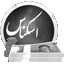 تعمیرگاه مرکزی اسکناسخیابان صاحب الزمان، نبش صاحب الزمان 28، مجتمع رضوان، واحد 108 - 05137051438تعمیرگاه مرکزی اسکناسخیابان صاحب الزمان، نبش صاحب الزمان 28، مجتمع رضوان، واحد 108 - 05137051438تعمیرگاه مرکزی اسکناسخیابان صاحب الزمان، نبش صاحب الزمان 28، مجتمع رضوان، واحد 108 - 05137051438تعمیرگاه مرکزی اسکناسخیابان صاحب الزمان، نبش صاحب الزمان 28، مجتمع رضوان، واحد 108 - 05137051438تعمیرگاه مرکزی اسکناسخیابان صاحب الزمان، نبش صاحب الزمان 28، مجتمع رضوان، واحد 108 - 05137051438تعمیرگاه مرکزی اسکناسخیابان صاحب الزمان، نبش صاحب الزمان 28، مجتمع رضوان، واحد 108 - 05137051438شماره:54214تعمیرگاه مرکزی اسکناسخیابان صاحب الزمان، نبش صاحب الزمان 28، مجتمع رضوان، واحد 108 - 05137051438تعمیرگاه مرکزی اسکناسخیابان صاحب الزمان، نبش صاحب الزمان 28، مجتمع رضوان، واحد 108 - 05137051438تعمیرگاه مرکزی اسکناسخیابان صاحب الزمان، نبش صاحب الزمان 28، مجتمع رضوان، واحد 108 - 05137051438تعمیرگاه مرکزی اسکناسخیابان صاحب الزمان، نبش صاحب الزمان 28، مجتمع رضوان، واحد 108 - 05137051438تعمیرگاه مرکزی اسکناسخیابان صاحب الزمان، نبش صاحب الزمان 28، مجتمع رضوان، واحد 108 - 05137051438تعمیرگاه مرکزی اسکناسخیابان صاحب الزمان، نبش صاحب الزمان 28، مجتمع رضوان، واحد 108 - 05137051438مشتری:محسن مسعودی09151002001تعمیرگاه مرکزی اسکناسخیابان صاحب الزمان، نبش صاحب الزمان 28، مجتمع رضوان، واحد 108 - 05137051438تعمیرگاه مرکزی اسکناسخیابان صاحب الزمان، نبش صاحب الزمان 28، مجتمع رضوان، واحد 108 - 05137051438تعمیرگاه مرکزی اسکناسخیابان صاحب الزمان، نبش صاحب الزمان 28، مجتمع رضوان، واحد 108 - 05137051438تعمیرگاه مرکزی اسکناسخیابان صاحب الزمان، نبش صاحب الزمان 28، مجتمع رضوان، واحد 108 - 05137051438تعمیرگاه مرکزی اسکناسخیابان صاحب الزمان، نبش صاحب الزمان 28، مجتمع رضوان، واحد 108 - 05137051438تعمیرگاه مرکزی اسکناسخیابان صاحب الزمان، نبش صاحب الزمان 28، مجتمع رضوان، واحد 108 - 05137051438مشتری:محسن مسعودی09151002001شماره قبض: 54214شماره قبض: 54214شماره قبض: 54214کد پذیرش: 9کد پذیرش: 9کد پذیرش: 9تاریخ: 04/10/99تاریخ: 04/10/99دستگاه:iPhone 12 Pro Max A2412مشتری: ج2 محسن مسعودیمشتری: ج2 محسن مسعودیمشتری: ج2 محسن مسعودیمشتری: ج2 محسن مسعودیمشتری: ج2 محسن مسعودیمشتری: ج2 محسن مسعودیساعت: 16:42ساعت: 16:42سریال:359854751245785دستگاه:iPhone 12 Pro Max A2412iPhone 12 Pro Max A2412iPhone 12 Pro Max A2412iPhone 12 Pro Max A2412359854751245785359854751245785S/Nگارانتی:فاقد گارانتی و بیمهگارانتی: فاقد گارانتی و بیمهگارانتی: فاقد گارانتی و بیمهگارانتی: فاقد گارانتی و بیمهگارانتی: فاقد گارانتی و بیمهگارانتی: فاقد گارانتی و بیمهگارانتی: فاقد گارانتی و بیمهگارانتی: فاقد گارانتی و بیمهگارانتی: فاقد گارانتی و بیمهایرادها:صفحه نمایش قطع و وصل می شودایرادها: صفحه نمایش قطع و وصل می شودایرادها: صفحه نمایش قطع و وصل می شودایرادها: صفحه نمایش قطع و وصل می شودایرادها: صفحه نمایش قطع و وصل می شودایرادها: صفحه نمایش قطع و وصل می شودایرادها: صفحه نمایش قطع و وصل می شودایرادها: صفحه نمایش قطع و وصل می شودایرادها: صفحه نمایش قطع و وصل می شودایرادها:صفحه نمایش قطع و وصل می شودلوازم همراه: درب پشت، باطری، مموریلوازم همراه: درب پشت، باطری، مموریلوازم همراه: درب پشت، باطری، مموریلوازم همراه: درب پشت، باطری، مموریلوازم همراه: درب پشت، باطری، مموریلوازم همراه: درب پشت، باطری، مموریلوازم همراه: درب پشت، باطری، مموریلوازم همراه: درب پشت، باطری، مموریایرادها:صفحه نمایش قطع و وصل می شودتاریخ تحویل: 07/10/99تاریخ تحویل: 07/10/99تاریخ تحویل: 07/10/99تاریخ تحویل: 07/10/99هزینه تخمینی: 5,000,000هزینه تخمینی: 5,000,000هزینه تخمینی: 5,000,000هزینه تخمینی: 5,000,000لوازم:درب پشت، باطری، مموریتوضیحات: خش خوردگی، احتمال خاموشیتوضیحات: خش خوردگی، احتمال خاموشیتوضیحات: خش خوردگی، احتمال خاموشیتوضیحات: خش خوردگی، احتمال خاموشیتوضیحات: خش خوردگی، احتمال خاموشیتوضیحات: خش خوردگی، احتمال خاموشیتوضیحات: خش خوردگی، احتمال خاموشیتوضیحات: خش خوردگی، احتمال خاموشیلوازم:درب پشت، باطری، مموریاین فروشگاه در قبال آب خوردگی، ضربه خوردگی و دستگاه هایی که قبلا تعمیر شده اند هیچ مسئولیتی ندارد.هزینه تعمیر زیر 5,000,000 ریال هماهنگ نمی شود.این قبض از تاریخ ثبت شده بمدت 15 روز معتبر می باشد.ساعات مراجعه و پیگیری 16 الی 21 شب می باشد .این فروشگاه در قبال آب خوردگی، ضربه خوردگی و دستگاه هایی که قبلا تعمیر شده اند هیچ مسئولیتی ندارد.هزینه تعمیر زیر 5,000,000 ریال هماهنگ نمی شود.این قبض از تاریخ ثبت شده بمدت 15 روز معتبر می باشد.ساعات مراجعه و پیگیری 16 الی 21 شب می باشد .این فروشگاه در قبال آب خوردگی، ضربه خوردگی و دستگاه هایی که قبلا تعمیر شده اند هیچ مسئولیتی ندارد.هزینه تعمیر زیر 5,000,000 ریال هماهنگ نمی شود.این قبض از تاریخ ثبت شده بمدت 15 روز معتبر می باشد.ساعات مراجعه و پیگیری 16 الی 21 شب می باشد .این فروشگاه در قبال آب خوردگی، ضربه خوردگی و دستگاه هایی که قبلا تعمیر شده اند هیچ مسئولیتی ندارد.هزینه تعمیر زیر 5,000,000 ریال هماهنگ نمی شود.این قبض از تاریخ ثبت شده بمدت 15 روز معتبر می باشد.ساعات مراجعه و پیگیری 16 الی 21 شب می باشد .این فروشگاه در قبال آب خوردگی، ضربه خوردگی و دستگاه هایی که قبلا تعمیر شده اند هیچ مسئولیتی ندارد.هزینه تعمیر زیر 5,000,000 ریال هماهنگ نمی شود.این قبض از تاریخ ثبت شده بمدت 15 روز معتبر می باشد.ساعات مراجعه و پیگیری 16 الی 21 شب می باشد .این فروشگاه در قبال آب خوردگی، ضربه خوردگی و دستگاه هایی که قبلا تعمیر شده اند هیچ مسئولیتی ندارد.هزینه تعمیر زیر 5,000,000 ریال هماهنگ نمی شود.این قبض از تاریخ ثبت شده بمدت 15 روز معتبر می باشد.ساعات مراجعه و پیگیری 16 الی 21 شب می باشد .این فروشگاه در قبال آب خوردگی، ضربه خوردگی و دستگاه هایی که قبلا تعمیر شده اند هیچ مسئولیتی ندارد.هزینه تعمیر زیر 5,000,000 ریال هماهنگ نمی شود.این قبض از تاریخ ثبت شده بمدت 15 روز معتبر می باشد.ساعات مراجعه و پیگیری 16 الی 21 شب می باشد .این فروشگاه در قبال آب خوردگی، ضربه خوردگی و دستگاه هایی که قبلا تعمیر شده اند هیچ مسئولیتی ندارد.هزینه تعمیر زیر 5,000,000 ریال هماهنگ نمی شود.این قبض از تاریخ ثبت شده بمدت 15 روز معتبر می باشد.ساعات مراجعه و پیگیری 16 الی 21 شب می باشد .لوازم:درب پشت، باطری، مموریاین فروشگاه در قبال آب خوردگی، ضربه خوردگی و دستگاه هایی که قبلا تعمیر شده اند هیچ مسئولیتی ندارد.هزینه تعمیر زیر 5,000,000 ریال هماهنگ نمی شود.این قبض از تاریخ ثبت شده بمدت 15 روز معتبر می باشد.ساعات مراجعه و پیگیری 16 الی 21 شب می باشد .این فروشگاه در قبال آب خوردگی، ضربه خوردگی و دستگاه هایی که قبلا تعمیر شده اند هیچ مسئولیتی ندارد.هزینه تعمیر زیر 5,000,000 ریال هماهنگ نمی شود.این قبض از تاریخ ثبت شده بمدت 15 روز معتبر می باشد.ساعات مراجعه و پیگیری 16 الی 21 شب می باشد .این فروشگاه در قبال آب خوردگی، ضربه خوردگی و دستگاه هایی که قبلا تعمیر شده اند هیچ مسئولیتی ندارد.هزینه تعمیر زیر 5,000,000 ریال هماهنگ نمی شود.این قبض از تاریخ ثبت شده بمدت 15 روز معتبر می باشد.ساعات مراجعه و پیگیری 16 الی 21 شب می باشد .این فروشگاه در قبال آب خوردگی، ضربه خوردگی و دستگاه هایی که قبلا تعمیر شده اند هیچ مسئولیتی ندارد.هزینه تعمیر زیر 5,000,000 ریال هماهنگ نمی شود.این قبض از تاریخ ثبت شده بمدت 15 روز معتبر می باشد.ساعات مراجعه و پیگیری 16 الی 21 شب می باشد .این فروشگاه در قبال آب خوردگی، ضربه خوردگی و دستگاه هایی که قبلا تعمیر شده اند هیچ مسئولیتی ندارد.هزینه تعمیر زیر 5,000,000 ریال هماهنگ نمی شود.این قبض از تاریخ ثبت شده بمدت 15 روز معتبر می باشد.ساعات مراجعه و پیگیری 16 الی 21 شب می باشد .این فروشگاه در قبال آب خوردگی، ضربه خوردگی و دستگاه هایی که قبلا تعمیر شده اند هیچ مسئولیتی ندارد.هزینه تعمیر زیر 5,000,000 ریال هماهنگ نمی شود.این قبض از تاریخ ثبت شده بمدت 15 روز معتبر می باشد.ساعات مراجعه و پیگیری 16 الی 21 شب می باشد .این فروشگاه در قبال آب خوردگی، ضربه خوردگی و دستگاه هایی که قبلا تعمیر شده اند هیچ مسئولیتی ندارد.هزینه تعمیر زیر 5,000,000 ریال هماهنگ نمی شود.این قبض از تاریخ ثبت شده بمدت 15 روز معتبر می باشد.ساعات مراجعه و پیگیری 16 الی 21 شب می باشد .این فروشگاه در قبال آب خوردگی، ضربه خوردگی و دستگاه هایی که قبلا تعمیر شده اند هیچ مسئولیتی ندارد.هزینه تعمیر زیر 5,000,000 ریال هماهنگ نمی شود.این قبض از تاریخ ثبت شده بمدت 15 روز معتبر می باشد.ساعات مراجعه و پیگیری 16 الی 21 شب می باشد .تحویل:07/10/99این فروشگاه در قبال آب خوردگی، ضربه خوردگی و دستگاه هایی که قبلا تعمیر شده اند هیچ مسئولیتی ندارد.هزینه تعمیر زیر 5,000,000 ریال هماهنگ نمی شود.این قبض از تاریخ ثبت شده بمدت 15 روز معتبر می باشد.ساعات مراجعه و پیگیری 16 الی 21 شب می باشد .این فروشگاه در قبال آب خوردگی، ضربه خوردگی و دستگاه هایی که قبلا تعمیر شده اند هیچ مسئولیتی ندارد.هزینه تعمیر زیر 5,000,000 ریال هماهنگ نمی شود.این قبض از تاریخ ثبت شده بمدت 15 روز معتبر می باشد.ساعات مراجعه و پیگیری 16 الی 21 شب می باشد .این فروشگاه در قبال آب خوردگی، ضربه خوردگی و دستگاه هایی که قبلا تعمیر شده اند هیچ مسئولیتی ندارد.هزینه تعمیر زیر 5,000,000 ریال هماهنگ نمی شود.این قبض از تاریخ ثبت شده بمدت 15 روز معتبر می باشد.ساعات مراجعه و پیگیری 16 الی 21 شب می باشد .این فروشگاه در قبال آب خوردگی، ضربه خوردگی و دستگاه هایی که قبلا تعمیر شده اند هیچ مسئولیتی ندارد.هزینه تعمیر زیر 5,000,000 ریال هماهنگ نمی شود.این قبض از تاریخ ثبت شده بمدت 15 روز معتبر می باشد.ساعات مراجعه و پیگیری 16 الی 21 شب می باشد .این فروشگاه در قبال آب خوردگی، ضربه خوردگی و دستگاه هایی که قبلا تعمیر شده اند هیچ مسئولیتی ندارد.هزینه تعمیر زیر 5,000,000 ریال هماهنگ نمی شود.این قبض از تاریخ ثبت شده بمدت 15 روز معتبر می باشد.ساعات مراجعه و پیگیری 16 الی 21 شب می باشد .این فروشگاه در قبال آب خوردگی، ضربه خوردگی و دستگاه هایی که قبلا تعمیر شده اند هیچ مسئولیتی ندارد.هزینه تعمیر زیر 5,000,000 ریال هماهنگ نمی شود.این قبض از تاریخ ثبت شده بمدت 15 روز معتبر می باشد.ساعات مراجعه و پیگیری 16 الی 21 شب می باشد .این فروشگاه در قبال آب خوردگی، ضربه خوردگی و دستگاه هایی که قبلا تعمیر شده اند هیچ مسئولیتی ندارد.هزینه تعمیر زیر 5,000,000 ریال هماهنگ نمی شود.این قبض از تاریخ ثبت شده بمدت 15 روز معتبر می باشد.ساعات مراجعه و پیگیری 16 الی 21 شب می باشد .این فروشگاه در قبال آب خوردگی، ضربه خوردگی و دستگاه هایی که قبلا تعمیر شده اند هیچ مسئولیتی ندارد.هزینه تعمیر زیر 5,000,000 ریال هماهنگ نمی شود.این قبض از تاریخ ثبت شده بمدت 15 روز معتبر می باشد.ساعات مراجعه و پیگیری 16 الی 21 شب می باشد .هزینه:5,000,000این فروشگاه در قبال آب خوردگی، ضربه خوردگی و دستگاه هایی که قبلا تعمیر شده اند هیچ مسئولیتی ندارد.هزینه تعمیر زیر 5,000,000 ریال هماهنگ نمی شود.این قبض از تاریخ ثبت شده بمدت 15 روز معتبر می باشد.ساعات مراجعه و پیگیری 16 الی 21 شب می باشد .این فروشگاه در قبال آب خوردگی، ضربه خوردگی و دستگاه هایی که قبلا تعمیر شده اند هیچ مسئولیتی ندارد.هزینه تعمیر زیر 5,000,000 ریال هماهنگ نمی شود.این قبض از تاریخ ثبت شده بمدت 15 روز معتبر می باشد.ساعات مراجعه و پیگیری 16 الی 21 شب می باشد .این فروشگاه در قبال آب خوردگی، ضربه خوردگی و دستگاه هایی که قبلا تعمیر شده اند هیچ مسئولیتی ندارد.هزینه تعمیر زیر 5,000,000 ریال هماهنگ نمی شود.این قبض از تاریخ ثبت شده بمدت 15 روز معتبر می باشد.ساعات مراجعه و پیگیری 16 الی 21 شب می باشد .این فروشگاه در قبال آب خوردگی، ضربه خوردگی و دستگاه هایی که قبلا تعمیر شده اند هیچ مسئولیتی ندارد.هزینه تعمیر زیر 5,000,000 ریال هماهنگ نمی شود.این قبض از تاریخ ثبت شده بمدت 15 روز معتبر می باشد.ساعات مراجعه و پیگیری 16 الی 21 شب می باشد .این فروشگاه در قبال آب خوردگی، ضربه خوردگی و دستگاه هایی که قبلا تعمیر شده اند هیچ مسئولیتی ندارد.هزینه تعمیر زیر 5,000,000 ریال هماهنگ نمی شود.این قبض از تاریخ ثبت شده بمدت 15 روز معتبر می باشد.ساعات مراجعه و پیگیری 16 الی 21 شب می باشد .این فروشگاه در قبال آب خوردگی، ضربه خوردگی و دستگاه هایی که قبلا تعمیر شده اند هیچ مسئولیتی ندارد.هزینه تعمیر زیر 5,000,000 ریال هماهنگ نمی شود.این قبض از تاریخ ثبت شده بمدت 15 روز معتبر می باشد.ساعات مراجعه و پیگیری 16 الی 21 شب می باشد .این فروشگاه در قبال آب خوردگی، ضربه خوردگی و دستگاه هایی که قبلا تعمیر شده اند هیچ مسئولیتی ندارد.هزینه تعمیر زیر 5,000,000 ریال هماهنگ نمی شود.این قبض از تاریخ ثبت شده بمدت 15 روز معتبر می باشد.ساعات مراجعه و پیگیری 16 الی 21 شب می باشد .این فروشگاه در قبال آب خوردگی، ضربه خوردگی و دستگاه هایی که قبلا تعمیر شده اند هیچ مسئولیتی ندارد.هزینه تعمیر زیر 5,000,000 ریال هماهنگ نمی شود.این قبض از تاریخ ثبت شده بمدت 15 روز معتبر می باشد.ساعات مراجعه و پیگیری 16 الی 21 شب می باشد .توضیحاتخش خوردگی، احتمال خاموشیاین فروشگاه در قبال آب خوردگی، ضربه خوردگی و دستگاه هایی که قبلا تعمیر شده اند هیچ مسئولیتی ندارد.هزینه تعمیر زیر 5,000,000 ریال هماهنگ نمی شود.این قبض از تاریخ ثبت شده بمدت 15 روز معتبر می باشد.ساعات مراجعه و پیگیری 16 الی 21 شب می باشد .این فروشگاه در قبال آب خوردگی، ضربه خوردگی و دستگاه هایی که قبلا تعمیر شده اند هیچ مسئولیتی ندارد.هزینه تعمیر زیر 5,000,000 ریال هماهنگ نمی شود.این قبض از تاریخ ثبت شده بمدت 15 روز معتبر می باشد.ساعات مراجعه و پیگیری 16 الی 21 شب می باشد .این فروشگاه در قبال آب خوردگی، ضربه خوردگی و دستگاه هایی که قبلا تعمیر شده اند هیچ مسئولیتی ندارد.هزینه تعمیر زیر 5,000,000 ریال هماهنگ نمی شود.این قبض از تاریخ ثبت شده بمدت 15 روز معتبر می باشد.ساعات مراجعه و پیگیری 16 الی 21 شب می باشد .این فروشگاه در قبال آب خوردگی، ضربه خوردگی و دستگاه هایی که قبلا تعمیر شده اند هیچ مسئولیتی ندارد.هزینه تعمیر زیر 5,000,000 ریال هماهنگ نمی شود.این قبض از تاریخ ثبت شده بمدت 15 روز معتبر می باشد.ساعات مراجعه و پیگیری 16 الی 21 شب می باشد .این فروشگاه در قبال آب خوردگی، ضربه خوردگی و دستگاه هایی که قبلا تعمیر شده اند هیچ مسئولیتی ندارد.هزینه تعمیر زیر 5,000,000 ریال هماهنگ نمی شود.این قبض از تاریخ ثبت شده بمدت 15 روز معتبر می باشد.ساعات مراجعه و پیگیری 16 الی 21 شب می باشد .این فروشگاه در قبال آب خوردگی، ضربه خوردگی و دستگاه هایی که قبلا تعمیر شده اند هیچ مسئولیتی ندارد.هزینه تعمیر زیر 5,000,000 ریال هماهنگ نمی شود.این قبض از تاریخ ثبت شده بمدت 15 روز معتبر می باشد.ساعات مراجعه و پیگیری 16 الی 21 شب می باشد .این فروشگاه در قبال آب خوردگی، ضربه خوردگی و دستگاه هایی که قبلا تعمیر شده اند هیچ مسئولیتی ندارد.هزینه تعمیر زیر 5,000,000 ریال هماهنگ نمی شود.این قبض از تاریخ ثبت شده بمدت 15 روز معتبر می باشد.ساعات مراجعه و پیگیری 16 الی 21 شب می باشد .این فروشگاه در قبال آب خوردگی، ضربه خوردگی و دستگاه هایی که قبلا تعمیر شده اند هیچ مسئولیتی ندارد.هزینه تعمیر زیر 5,000,000 ریال هماهنگ نمی شود.این قبض از تاریخ ثبت شده بمدت 15 روز معتبر می باشد.ساعات مراجعه و پیگیری 16 الی 21 شب می باشد .توضیحاتخش خوردگی، احتمال خاموشیرسید مشتری	مهر و امضاءرسید مشتری	مهر و امضاءرسید مشتری	مهر و امضاءرسید مشتری	مهر و امضاءرسید مشتری	مهر و امضاءرسید مشتری	مهر و امضاءرسید مشتری	مهر و امضاءرسید مشتری	مهر و امضاءرسید مشتری	مهر و امضاءرسید شرکت	امضا مشتری:04/10/99رسید شرکت	امضا مشتری:04/10/99